Чтобы горячая пора уборки урожая не стала горящей…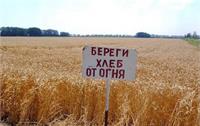 Меры пожарной безопасности при заготовке кормов и уборки зерновых культур.Большинство пожаров на объектах агропромышленного комплекса приходится на период заготовки грубых кормов и уборки зерновых культур.Наблюдаются случаи несоблюдения элементарных требований противопожарной безопасности сельхозтоваропроизводителями при заготовке грубых кормов и при проведении уборочных работ зерновых культур.Для предотвращения пожаров необходимо соблюдать следующие меры пожарной безопасности:- До начала уборки урожая все задействованные в ней лица должны пройти противопожарный инструктаж, а уборочные агрегаты и автомобили должны быть оснащены первичными средствами пожаротушения (комбайны всех типов и тракторы двумя огнетушителями, двумя штыковыми лопатами и двумя метлами), оборудованы исправными искрогасителями и иметь отрегулированные системы питания, зажигания и смазки.- Перед созреванием колосовых хлебные поля в местах их прилегания к лесным массивам, степной полосе, автомобильным и железным дорогам должны быть обкошены и опаханы полой шириной не менее 4м.- Между участками должны делаться прокосы шириной не менее 8м. Скощенный хлеб с прокосов немедленно убирается. Посредине прокосов делается пропашка шириной не менее 4м.- Временные полевые станы необходимо располагать не ближе 100 метров от хлебных массивов, токов и т.п, зернотока опахиваются полосой не менее 4м.- В непосредственной близости от убираемых хлебных массивов необходимо иметь наготове трактор с плугом для опашки зоны горения в случае пожара.- Не разрешается сжигание стерни, пожнивных остатков и разведение костров на полях.-Зернотока необходимо располагать от зданий и сооружений не ближе 50м, а от хлебных массивов – 100 метров.Во время уборки урожая запрещается:- курить и выполнять работы с применением открытого огня в хлебных массивах, вблизи них, возле скирд и соломы.- сжигать стерню, пожнивные остатки, разводить на полях костры.- оставлять без присмотра работающие на току машин.- работать на тракторах, самоходных шасси и автомобилях без капотов или с открытыми капотами.- заправлять машины топливом в полевых условиях и в ночное время.- допускать к работе лиц, не прошедших инструктажа по пожарной безопасности.При возникновении пожара в местах уборки необходимо:- принять меры к тушению огня имеющимися средствами (огнетушителями, водой и т.д.), забрасывать места горения землей.-опахать зону горения с учетом скорости распространения огня и направления ветра, вдоль опахиваемой полосы расставить людей для тушения очагов загорания (искры, горящих пучков соломы).- принять меры к тушению машин и агрегатов и выводу их из хлебного массива.Соблюдая данные мероприятия пожарной безопасности, мы сможем защитить посевы от пожара и провести безопасную и беспроблемную уборку урожая.